Westworth United Church1750 Grosvenor Avenue, Winnipeg, Manitobaon Treaty One Territory in the heart of the Métis NationFebruary 12, 2023A Service in Honour of Black History MonthWe Gather to WorshipWelcome Introit:			 “You Are the Light”          Ken Bible & Tom Fettke			Candle Lighting                              "I’ve Got Peace Like a River”    arr. Phillip Keveren Treaty AcknowledgementChildren’s Time: Katie AndersonHymn: VU 670      “Precious Lord, Take My Hand”         Thomas Dorsey	          Prayer of Confession: by Alydia Smith, Parables Prayers & PromisesGod, we hold in prayerour struggles to untangle the messcreate by our individual and communal brokeness:the stereotypes, biases, and systemic form of injusticethat enmesh, confine, and block usfrom being in right relations with each other.We invite your forgiving, reconciling, and transforming graceto be with us as we attempt to unravel the systems of injustice, violence and hatredthat we created with our misguided prejudices and fears. Silent MeditationWords of AssurancePassing the Peace of ChristMay the peace of Christ be with you.And also with you.	                                     “Jazz in Gilead”                                    arr. James E. Clemens     We Hear the WordScripture Reading: Matthew: 5:21-26     This is the Gospel of Christ.           Thanks be to God.Sung Response: VU 895                  “Gloria”                               Pablo Sosa                                  	Anthem:          “Hymn to Freedom”   Harriette Hamilton & Oscar PetersonSermon:           “Jesus and the Disinherited”	Hymn:  VU 612    "There Is a Balm in Gilead"  African-American SpiritualWe Respond to the WordOffertory PrayerMinistry of the People	 Prayers of the People               VU 951              “Holy, Holy, Holy”		Hymn: VU 577   "I've Got Peace like a River"  African-American SpiritualBenedictionSung Response: VU 87       “I Am the Light of the World”         refrain	              Postlude:             “Precious Lord, Take My Hand”          arr. Mark Hayes    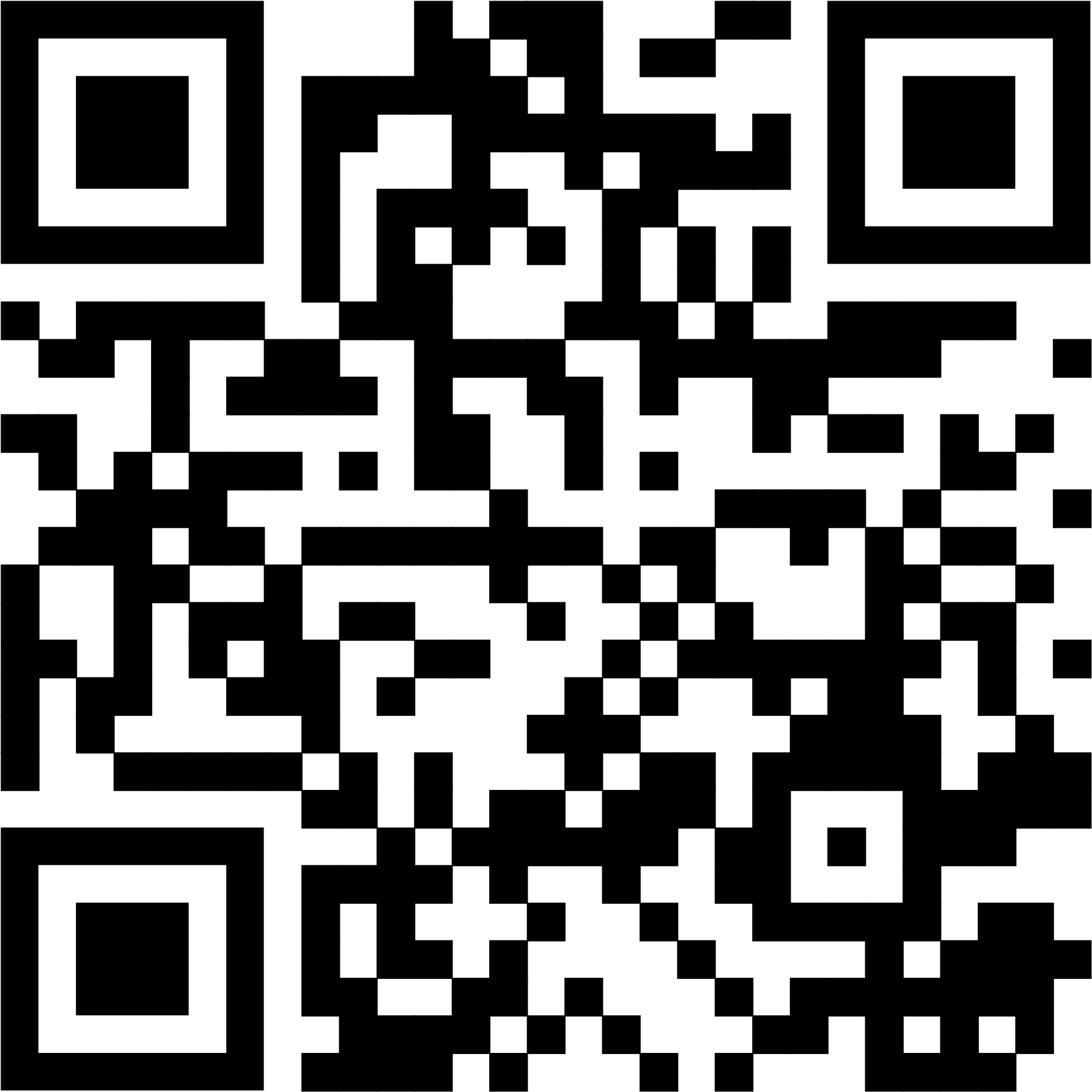 Reader: Heather RobbinsProduction & Camera: Interim Director of Music: Ruth WiwcharFlute: Bettina NymanOrganist: Dorcas WindsorCoordinator of Children, Youth & Families: Katie Anderson	Minister: Loraine MacKenzie Shepherd	QR Code for Westworth donations